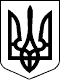 МІНІСТЕРСТВО ФІНАНСІВ УКРАЇНИНАКАЗ19.06.2015  № 579Зареєстровано у Міністерстві
юстиції України
07 липня 2015 р.
за № 800/27245Про затвердження форм книги обліку доходів і книги обліку доходів і витрат та порядків їх веденняВідповідно до підпунктів 296.1.1 та 296.1.2 пункту 296.1 статті 296 глави 1 розділу ХIV Податкового кодексу України та Положення про Міністерство фінансів України, затвердженого постановою Кабінету Міністрів України від 20 серпня 2014 року № 375, НАКАЗУЮ:1. Затвердити такі, що додаються:форму книги обліку доходів (для платників єдиного податку першої, другої та третьої груп, які не є платниками податку на додану вартість);Порядок ведення книги обліку доходів для платників єдиного податку першої, другої та третьої груп, які не є платниками податку на додану вартість;форму книги обліку доходів і витрат (для платників єдиного податку третьої групи, які є платниками податку на додану вартість);Порядок ведення книги обліку доходів і витрат для платників єдиного податку третьої групи, які є платниками податку на додану вартість.2. Визнати таким, що втратив чинність, наказ Міністерства фінансів України від 15 грудня 2011 року № 1637 «Про затвердження форм книги обліку доходів і книги обліку доходів і витрат та порядків їх ведення», зареєстрований у Міністерстві юстиції України 27 грудня 2011 року за № 1534/20272.3. Департаменту податкової, митної політики та методології бухгалтерського обліку Міністерства фінансів України (Чмерук М.О.) в установленому порядку забезпечити:подання цього наказу на державну реєстрацію до Міністерства юстиції України;оприлюднення цього наказу.4. Цей наказ набирає чинності з дня його офіційного опублікування.5. Встановити, що книги обліку доходів (для платників єдиного податку першої і другої груп та платників єдиного податку третьої групи, які не є платниками податку на додану вартість) та книги обліку доходів і витрат (для платників єдиного податку третьої групи, які є платниками податку на додану вартість), зареєстровані до набрання чинності цим наказом, діють до їх закінчення.6. Контроль за виконанням цього наказу покласти на заступника Міністра фінансів України Макеєву О.Л. та Голову Державної фіскальної служби України Насірова Р.М.Міністр                                                                                                         Н. ЯреськоПОГОДЖЕНО:

Голова Державної
фіскальної служби України                                                                        Р.М. Насіров

Голова Державної
регуляторної служби України                                                                     К.М. Ляпіна